BOLSA ESPORTE ESTUDANTIL (TÉCNICO)FICHA DE INSCRIÇÃONº de Inscrição: _______IDENTIFICAÇÃO PESSOALDADOS TÉCNICOS DO TÉCNICO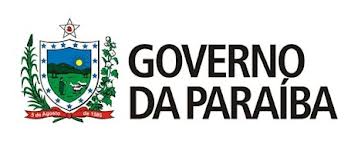 SECRETARIA DE ESTADO DA JUVENTUDE,ESPORTE E LAZER - SEJELPROGRAMA BOLSA ESPORTEModalidade Esportiva:                Pessoa Com Deficiência (PCD)(   )Sim   (   )NãoModalidade Esportiva:                Pessoa Com Deficiência (PCD)(   )Sim   (   )NãoModalidade Esportiva:                Pessoa Com Deficiência (PCD)(   )Sim   (   )NãoModalidade Esportiva:                Pessoa Com Deficiência (PCD)(   )Sim   (   )NãoModalidade Esportiva:                Pessoa Com Deficiência (PCD)(   )Sim   (   )NãoPessoa Com Deficiência – PCD(    )Sim    (    ) NãoQual?Pessoa Com Deficiência – PCD(    )Sim    (    ) NãoQual?Nome:Nome:Nome:Nome:Nome:Data Nascimento:Sexo:(   )Masc.   (   ) Fem.RG Nº:CPF:CPF:CREF:Naturalidade:Naturalidade:Nacionalidade:Caso não tenha nascido na Paraíba, há quanto tempo tem residência fixa no nosso Estado?Caso não tenha nascido na Paraíba, há quanto tempo tem residência fixa no nosso Estado?Caso não tenha nascido na Paraíba, há quanto tempo tem residência fixa no nosso Estado?Caso não tenha nascido na Paraíba, há quanto tempo tem residência fixa no nosso Estado?Caso não tenha nascido na Paraíba, há quanto tempo tem residência fixa no nosso Estado?Caso não tenha nascido na Paraíba, há quanto tempo tem residência fixa no nosso Estado?Caso não tenha nascido na Paraíba, há quanto tempo tem residência fixa no nosso Estado?Caso tenha nascido na Paraíba e não resida aqui, há quanto tempo está residindo fora do nosso Estado?Caso tenha nascido na Paraíba e não resida aqui, há quanto tempo está residindo fora do nosso Estado?Caso tenha nascido na Paraíba e não resida aqui, há quanto tempo está residindo fora do nosso Estado?Caso tenha nascido na Paraíba e não resida aqui, há quanto tempo está residindo fora do nosso Estado?Caso tenha nascido na Paraíba e não resida aqui, há quanto tempo está residindo fora do nosso Estado?Caso tenha nascido na Paraíba e não resida aqui, há quanto tempo está residindo fora do nosso Estado?Caso tenha nascido na Paraíba e não resida aqui, há quanto tempo está residindo fora do nosso Estado?Endereço:Endereço:Endereço:Endereço:Endereço:Bairro:Bairro:Cidade:Cidade:Estado:Estado:Estado:CEP:CEP:Telefone:Telefone:Telefone:Telefone:Telefone:E-mail:E-mail:É Federado?   (   ) Sim    (   ) NãoÉ Federado?   (   ) Sim    (   ) NãoNome da Federação onde é filiado:Nome da Federação onde é filiado:Nome da Federação onde é filiado:Nome da Federação onde é filiado:Nome da Federação onde é filiado:Nº de Registro na Federação ou Confederação: Nº de Registro na Federação ou Confederação: Nº de Registro na Federação ou Confederação: Nº de Registro na Federação ou Confederação: Nº de Registro na Federação ou Confederação: Caso seja filiado, qual o nome do Clube?Caso seja filiado, qual o nome do Clube?Grau de Instrução:Grau de Instrução:Grau de Instrução:Grau de Instrução:Grau de Instrução:Grau de Instrução:Grau de Instrução:Entidade Estudantil:(   ) Municipal          (   ) Estadual          (   ) Federal         (   ) ParticularEntidade Estudantil:(   ) Municipal          (   ) Estadual          (   ) Federal         (   ) ParticularEntidade Estudantil:(   ) Municipal          (   ) Estadual          (   ) Federal         (   ) ParticularEntidade Estudantil:(   ) Municipal          (   ) Estadual          (   ) Federal         (   ) ParticularEntidade Estudantil:(   ) Municipal          (   ) Estadual          (   ) Federal         (   ) ParticularEntidade Estudantil:(   ) Municipal          (   ) Estadual          (   ) Federal         (   ) ParticularEntidade Estudantil:(   ) Municipal          (   ) Estadual          (   ) Federal         (   ) ParticularNome da Entidade Estudantil:Nome da Entidade Estudantil:Nome da Entidade Estudantil:Nome da Entidade Estudantil:Nome da Entidade Estudantil:Nome da Entidade Estudantil:Nome da Entidade Estudantil:Curso:Curso:Curso:Curso:Curso:Série ou Período:Série ou Período:Endereço:Endereço:Endereço:Endereço:Endereço:Bairro:Bairro:Cidade:Cidade:Estado:Estado:Estado:CEP:CEP:Telefone:Telefone:Telefone:Telefone:Telefone:E-mail:E-mail:Nível Estudantil:Indique sua classificação nos Jogos Escolares da Juventude no ano anterior ao pleito:Modalidades Coletivas (indique a modalidade):Modalidades Individuais (indique a modalidade):Obs. Modalidades coletivas até o 2º lugar da Etapa Nacional e modalidades individuais até o 2º lugar.Local, ______________________________       Data: ____/_____________/______________________________________________________Assinatura e reconhecimento de firma do Técnico